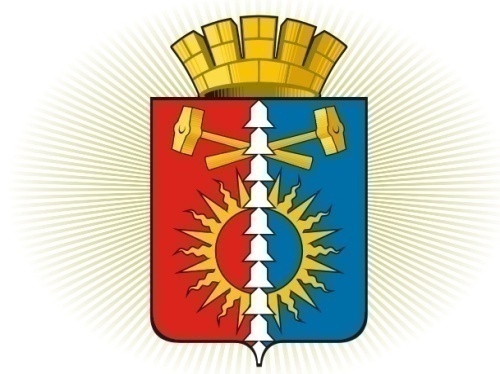 ДУМА ГОРОДСКОГО ОКРУГА ВЕРХНИЙ ТАГИЛШЕСТОЙ СОЗЫВ	Р Е Ш Е Н И Е	  сорок второе заседание20.02.2020г. № 42/4город Верхний Тагил  О внесении изменений в решение Думы городского округа Верхний Тагил от 17.10.2019г. № 37/3 «Об установлении и введении в действие налога на имущество физических лиц исходя из кадастровой стоимости объектов налогообложения на территории городского округа Верхний Тагил»Рассмотрев экспертное заключение государственно-правового департамента Губернатора Свердловской области и Правительства Свердловской области от 17.01.2020г. № 24-ЭЗ (письмо от 21.012020г. № 01-05-15/586), руководствуясь Федеральным законом от 06 октября 2003 № 131-ФЗ  «Об общих принципах организации местного самоуправления в Российской Федерации», Налоговым кодексом Российской Федерации, Уставом городского округа Верхний Тагил, Дума городского округа Верхний Тагил Р Е Ш И Л А:1. Внести в решение Думы городского округа Верхний Тагил от 17.10.2019г. № 37/3«Об установлении и введении в действие налога на имущество физических лиц исходя из кадастровой стоимости объектов налогообложения на территории городского округа Верхний Тагил» (далее – Решение) следующие изменения:1.1. абзац второй пункта 3.1. пункта 3 Решения признать утратившим силу;1.2. в абзаце третьем пункта 3.1. пункта 3 Решения после слов: «частей квартир, » добавить слова: «комнат»;1.3. абзац шестой пункта 3.1. пункта 3Решения изложить в следующей редакции:«- гаражей и машино - мест, расположенных в объектах налогообложения, указанных в пункте 3.2 настоящего Решения;1.4. Пункт 6 Решения изложить в новой редакции:«6. Для получения налоговой льготы, установленной пунктом 5 настоящего решения, налогоплательщик законный представитель налогоплательщика, имеющего право на налоговую льготу) представляет в налоговый орган по своему выбору заявление о предоставлении льготы, а также вправе представить документы, подтверждающие право налогоплательщика на налоговую льготу.».        2. Настоящее Решение вступает в силу после его официального опубликования. 3. Опубликовать настоящее Решение в газете «Кировградские вести» и разместить на официальном сайте городского округа Верхний Тагил www.go-vtagil.ru, и официальном сайте Думы городского округа Верхний Тагил www.duma-vtagil.ru.       4. Контроль за исполнением настоящего Решения возложить на заместителя главы администрации по жилищно-коммунальному и городскому хозяйству (Русалеева Н.Н.).Верноведущий специалист Думыгородского округа Верхний Тагил                                                                          О.Г.МезенинаПредседатель Думыгородского округа Верхний Тагил    ___подпись_______   Е.А.Нехай                       Глава  городского округа                                           Верхний Тагил                                                _____подпись__   В.Г. Кириченко